Nell’ambito dell’attività necessaria per la formazione della Rappresentativa di questo Comitato Regionale che disputerà il Torneo delle Regioni, sono convocati per il giorno 22 novembre 2022 (martedì) alle ore 13.15, presso il centro sportivo CERTOSA (sintex) di Roma sito in Via di Centocelle 246 zona Tuscolano i seguenti atleti:Gli Atleti sopraindicati dovranno presentarsi muniti di: materiale occorrente (maglia-pantaloncini-calzettoni - tuta sociale – parastinchi e giaccone); copia del certificato dell’idoneità all’attività agonistica rilasciato secondo le norme vigenti, e fotocopia di un documento valido.Si ringraziano le Società di appartenenza per la loro collaborazione, e in particolare la Soc. S.S.D. CERTOSA ARL per l’ospitalità offerta per l’occasione.Si ribadisce che, in base all’art. 76 comma 2 delle N.O.I.F., i calciatori che senza legittimo e comprovato impedimento, non rispondano alle convocazioni delle Rappresentative dei Comitati sono passibili di squalifiche da scontarsi in gare ufficiali della loro Società. In tali casi, i calciatori e le società, verranno deferite ai competenti organi disciplinari.DIRIGENTE RESPONSABILE		ANGELO DI BENEDETTO	                          SELEZIONATORE                      VINCENZO IANNONEDIRIGENTE ACCOMPAGNATORE	FERNANDO ARCESE			        COLLABORATORE TECNICO   DIEGO DI GIOSIA                                MEDICO            			GIOVANNI PETRILLO	                          ADDETTO AL MATERIALE	      ELVIO CECCHINIMASSAGGIATORE                                         MICHELE MANCINELLI             	   IL SEGRETARIO						             IL PRESIDENTE              	    Claudio Galieti						             Melchiorre Zarelli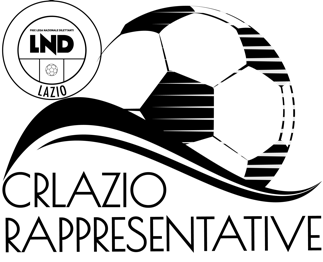 Federazione Italiana Giuoco CalcioLega Nazionale DilettantiCOMITATO REGIONALE LAZIOCOMITATO REGIONALE LAZIOTEL.  06/41603241 – email:a.dibenedetto@lnd.itTEL.  06/41603241 – email:a.dibenedetto@lnd.it                                           CONVOCAZIONE N° 1                      Roma 17.11.2022                                           CONVOCAZIONE N° 1                      Roma 17.11.2022Stagione Sportiva 2022/2023Stagione Sportiva 2022/2023RAPPRESENTATIVA ALLIEVI UNDER 17 C/11RAPPRESENTATIVA ALLIEVI UNDER 17 C/11SOCIETA’CALCIATORE/IACCADEMIA CALCIO ROMATIBERTI NICCOLO – LENA FEDERICOATLETICO 2000NOVELLI CRISTIANO – LAVORGNA ALESSIOCERTOSA PETROSINO ALESSIO – RUSSO FRANCESCOCIVITAVECCHIA CALCIO 1920MONTENERI LORENZO – SERPENTE SIMONEDREAMING FOOTBALL ACADEMYDI LAURO FRANCESCOFONDI CALCIODI MAURO KAROL – CARROCCIA AGOSTINOFONTE MERAVIGLIOSAGAGLIANO MATTIA – FALASCA RICCARDOGAETAARCIERO CHRISTIAN – PERRONE ALESSANDROGRIFONE CALCIOIESUE GIANLUCA – VISSANI PAOLOHERMADAREGGIO FEDERICO – SCARABELLO DIEGOINDOMITA POMEZIAZANONI GABRIELELUPA FRASCATIDEL MONTE LORENZO – DI LORENZO MICHELEMONTE SAN BIAGIOROTUNNO FRANCESCO MONTESPACCATOCOLAGROSSI ANDREA – NARCISI TIZIANONUOVA TOR TRE TESTEMETAWE DIAB – BONCORI LUCAOSTIA MARE LIDOCALCIODI GIORGIO ALESSIO – RIZZI RICCARDOPOL. G. CASTELLOCOLIZZA SANDRO – TOSO EMILIANOSA.MA.GORMAZZONI  MATTEO – YANUKOSY RICCARDOSAVIO SRLMONTEBOVE ALESSANDRO – NUOVO TOMMASOTEAM NUOVA FLORIDAKOVBASNIUK OLEKSANDRTOR DI QUINTOMARTINI ALESSANDRO EDOARDO – CHIAPPINI ANDREATRASTEVERE CALCIOCIPRIANI ALESSIO – FERRI MATTIAURBETEVERE CALCIOBEFARO ALESSIO – LA SORSA CRISTIANOVIGOR PERCONTISABBATINI NICOLO – CONTE DAVIDE